Отчет о проведении праздничного мероприятия «Февромарт» подготовительная группа №7 МБДОУ ЦРР- детский сад №16 корпус 1Воспитатель Безматерных Т.В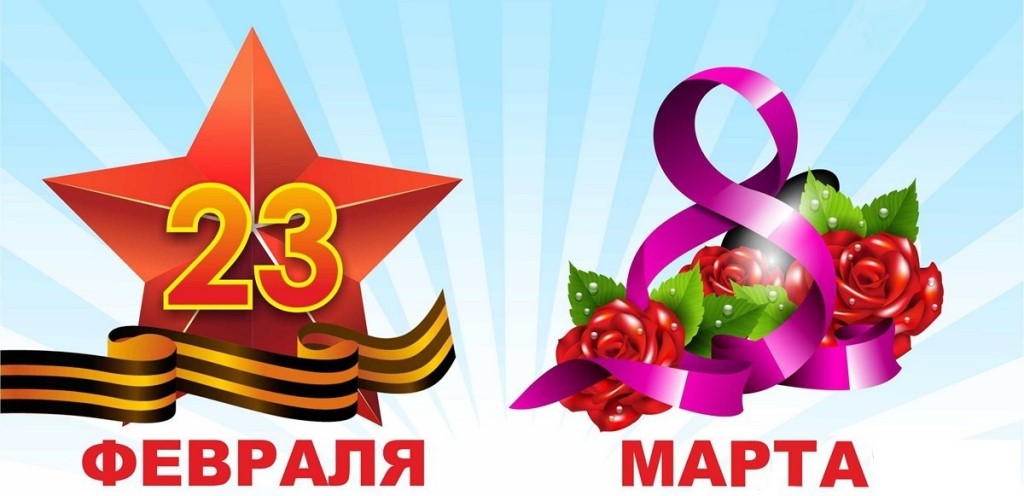 В году есть много замечательных праздников. Сегодня мы объединили два праздника в один праздничный день - это 23 февраля – День Защитника Отечества и 8 марта – Международный женский день. Поэтому он называется ФЕВРОМАРТ. Наша праздничная программа посвящалась дорогим, любимым папам и дедушкам, мамам и бабушкам, девочкам и мальчикам.Счастьем светились глаза  детей от единения со своей семьёй. С гордостью и любовью прозвучали трогательные стихи, песни о самых близких им людях. Девочки исполнили для пап танец «Папина беда», а мальчики посвятили свой танец «Пацаны» дедушкам. Никто не остался равнодушным к весёлой инсценировке песни «Бабушки - старушки», которые исполнили наши будущие артистыПраздничный концерт  прошел очень весело и интересно. А наградой детям были бурные аплодисменты гостей!   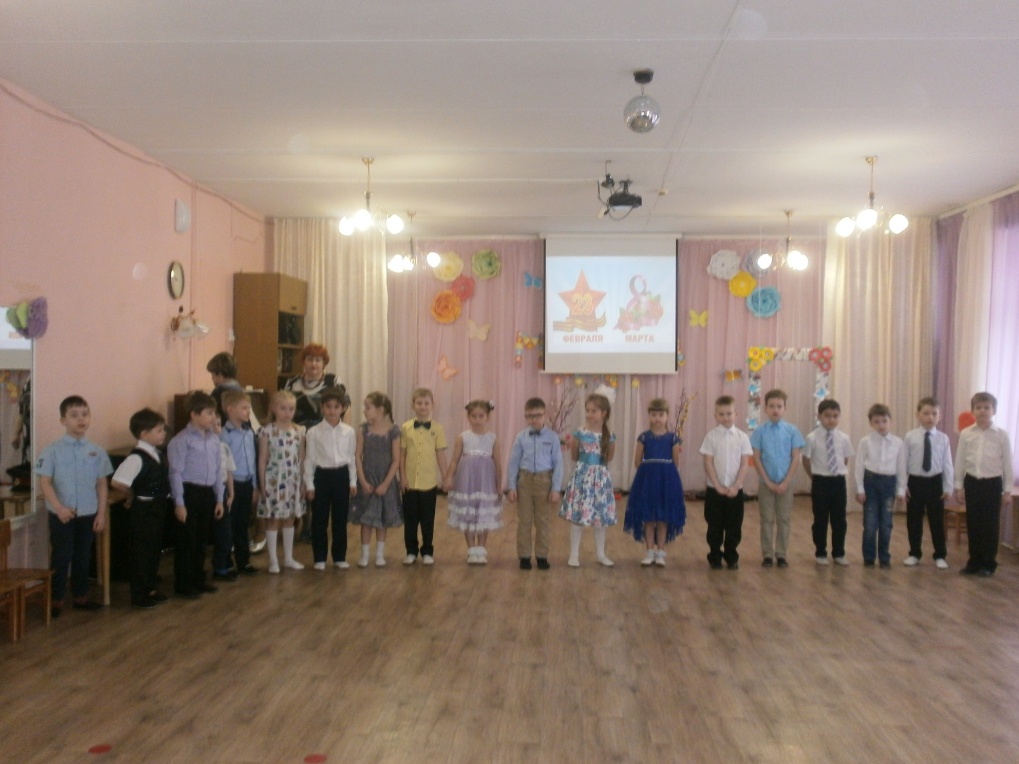 Торжественное начало праздника «Февромарт»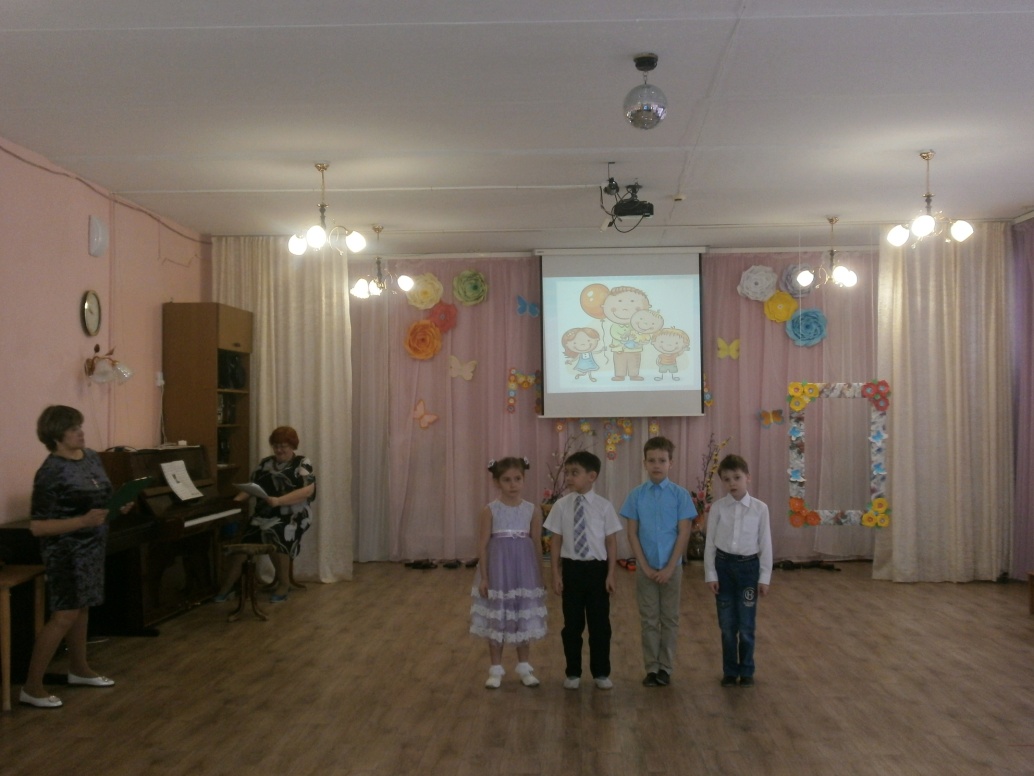 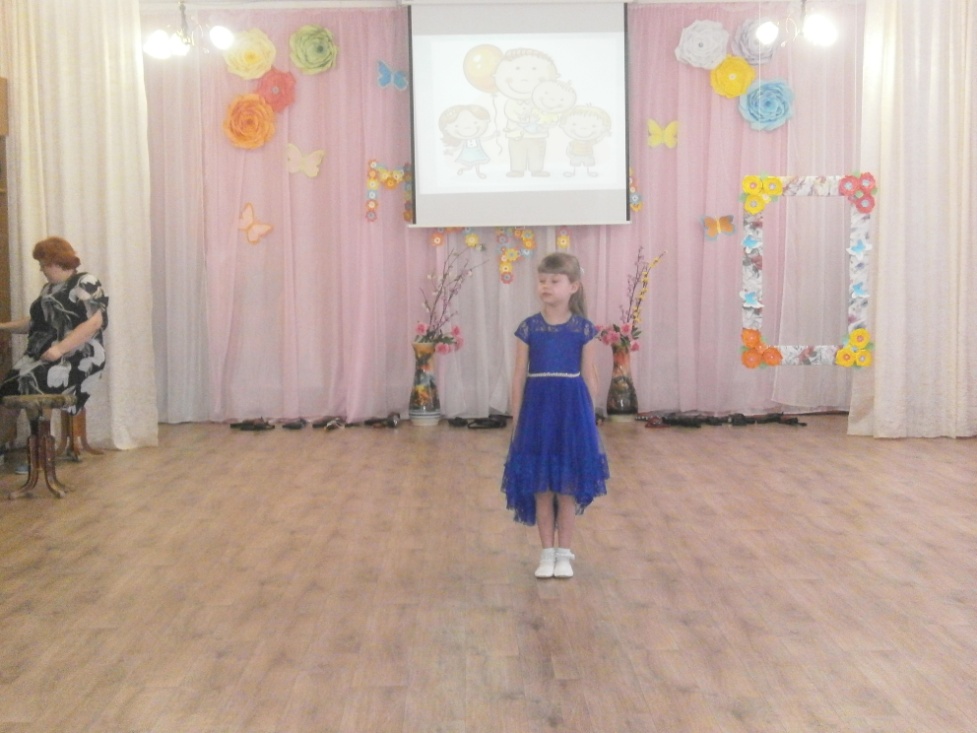 Стихи, посвященные папам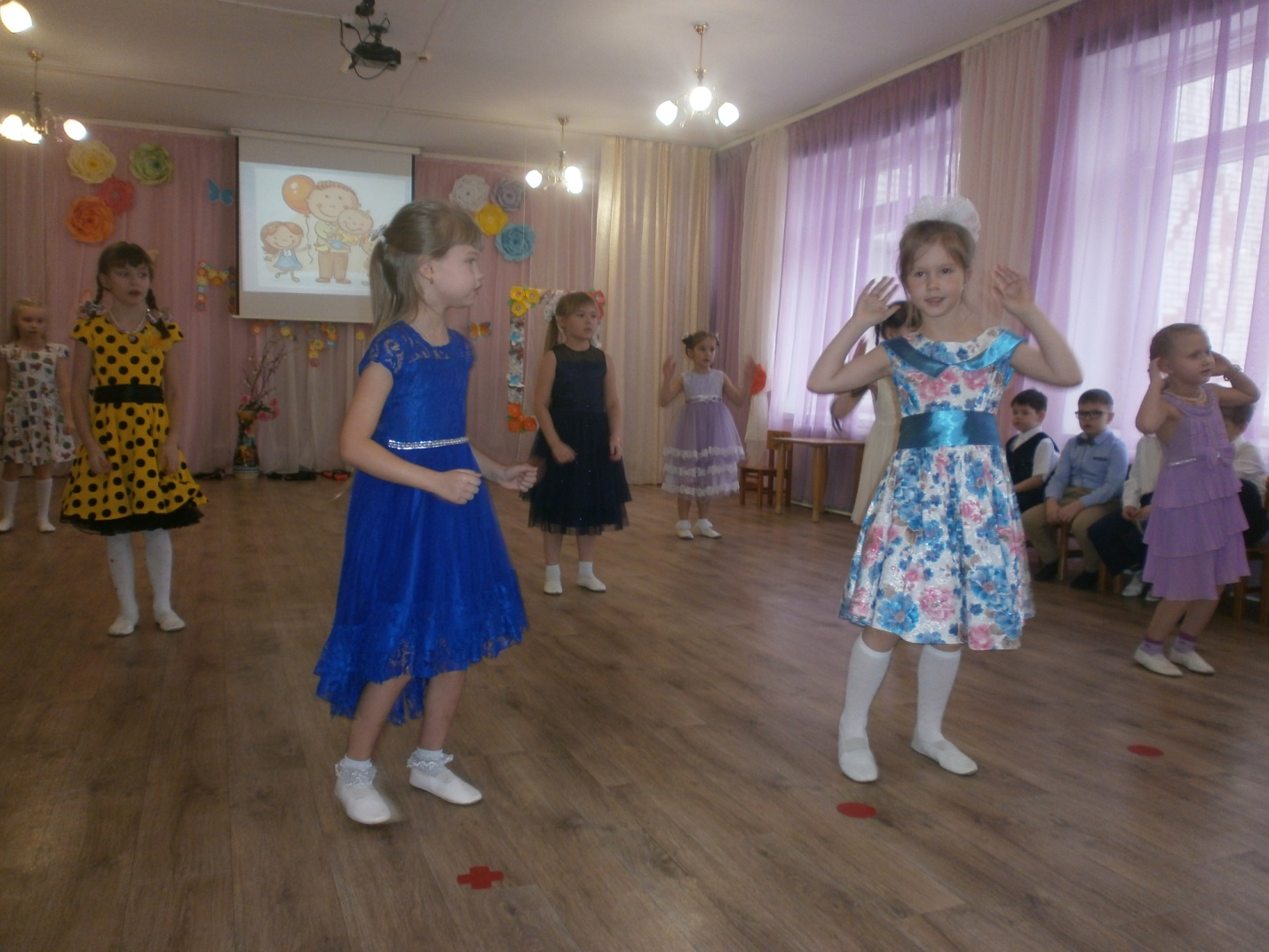 Музыкальный сюрприз для пап от девочек – танец «Папина беда»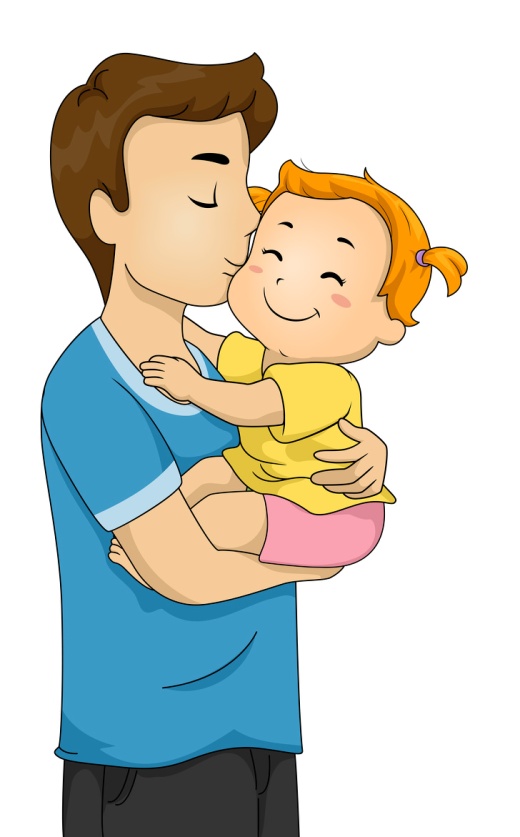 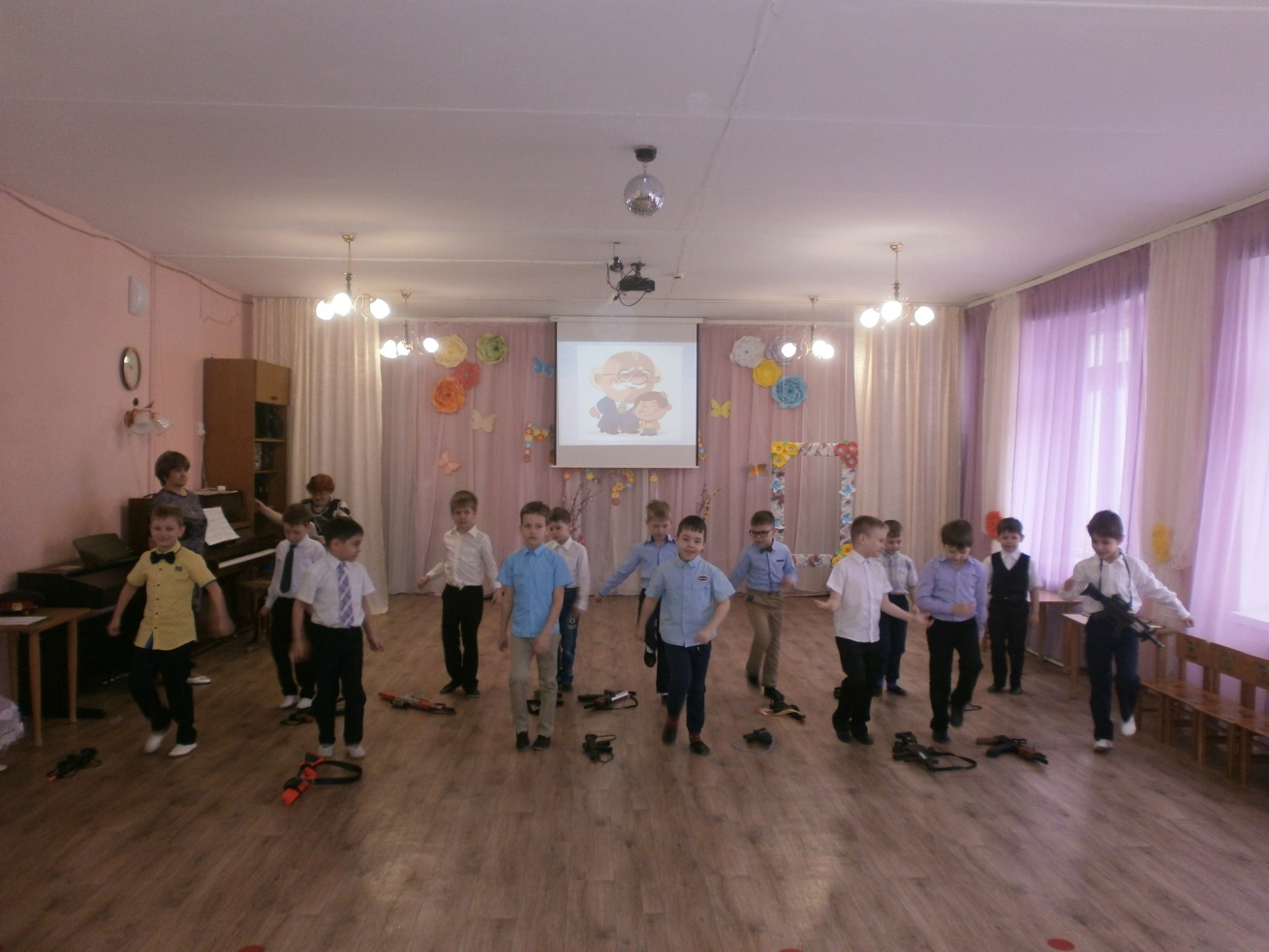 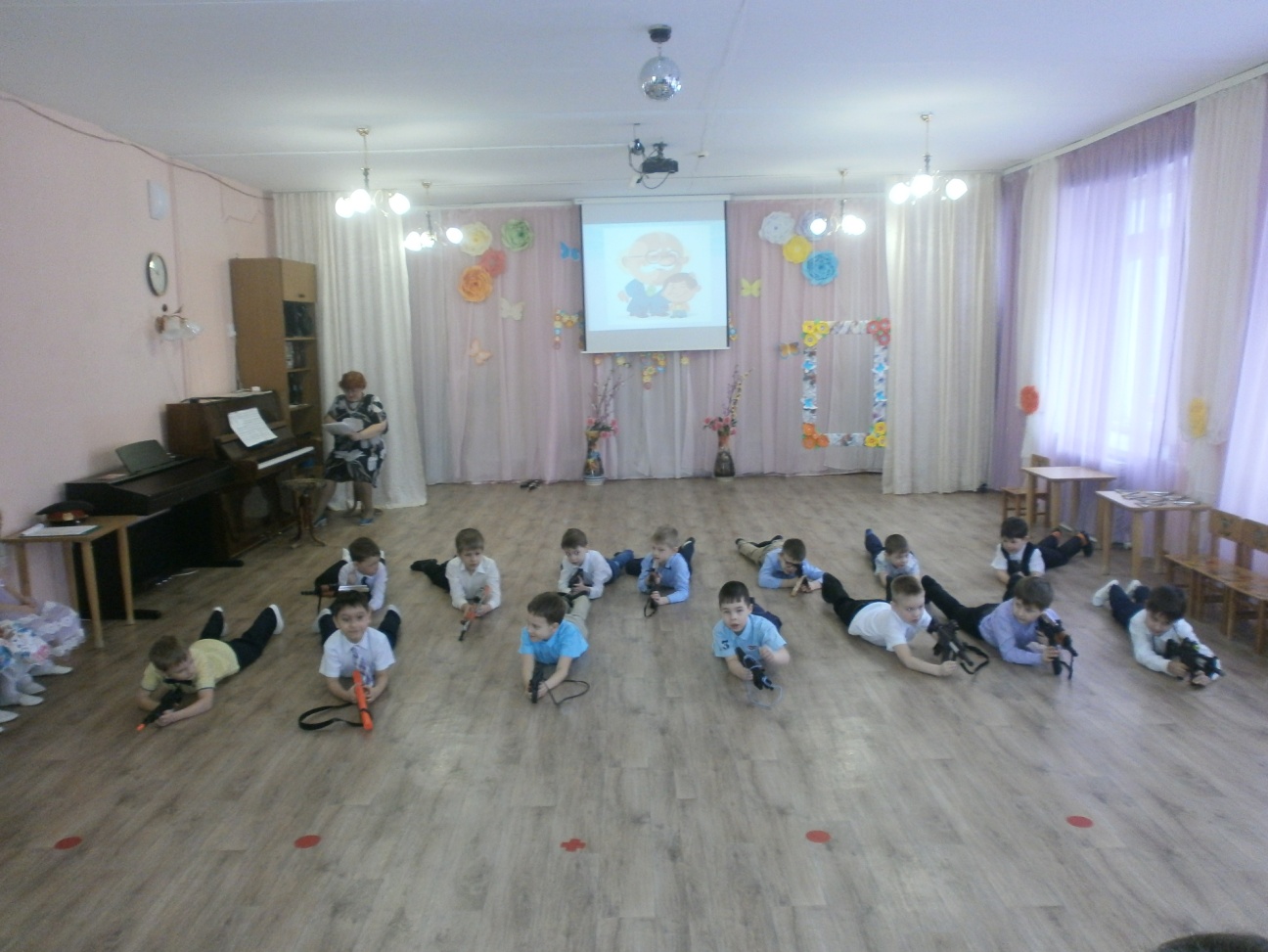 Танцевальный подарок для дедушек  «Пацаны»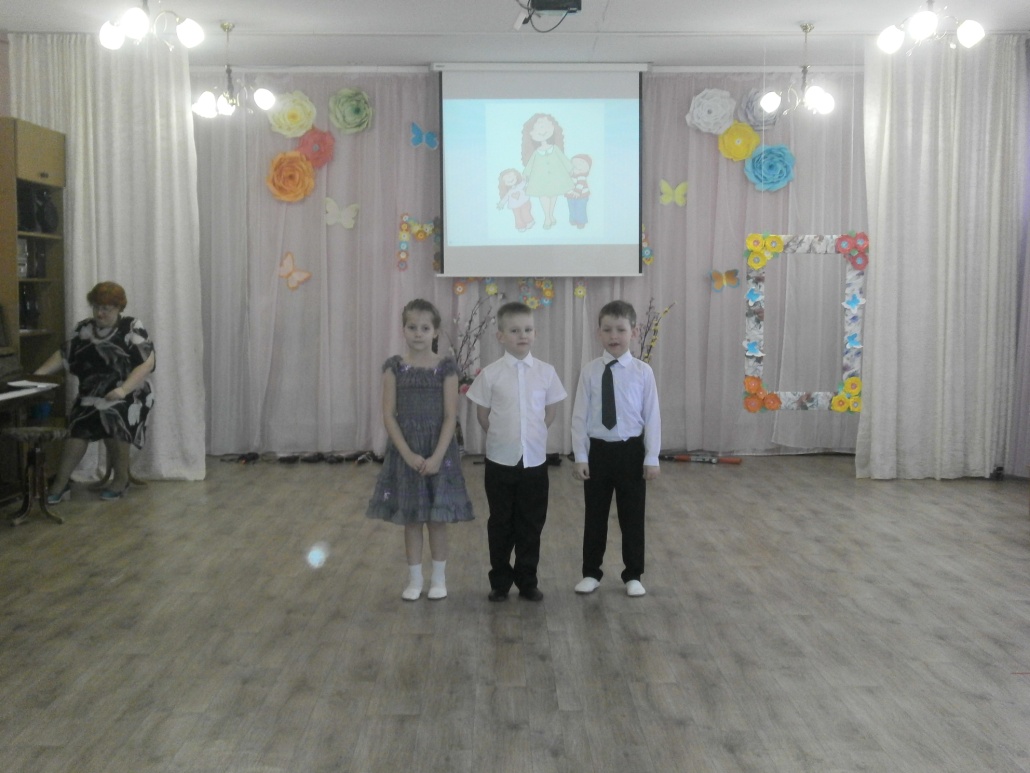 Много нежных и тёплых слов для мамы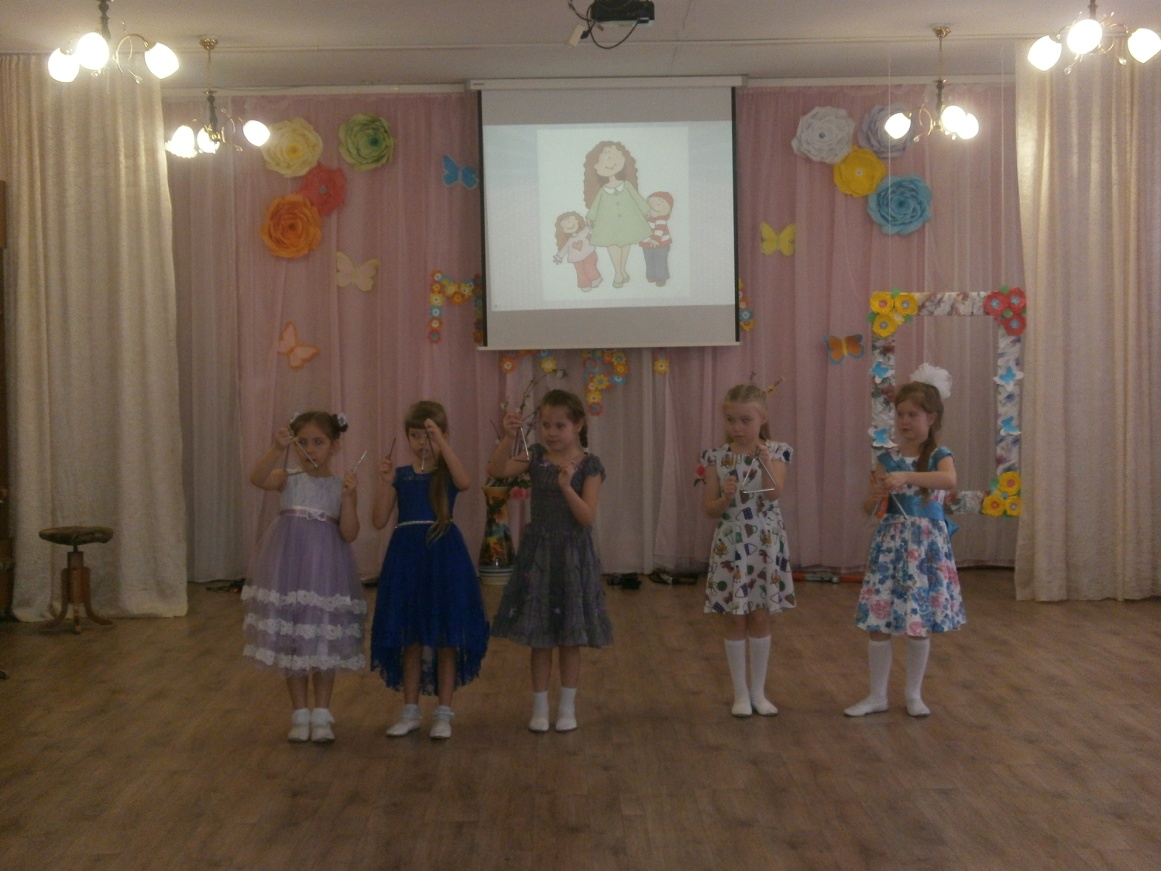 Весенняя мелодия  для любимых мамочек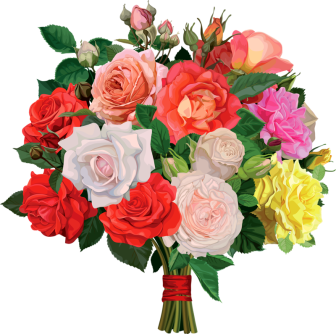 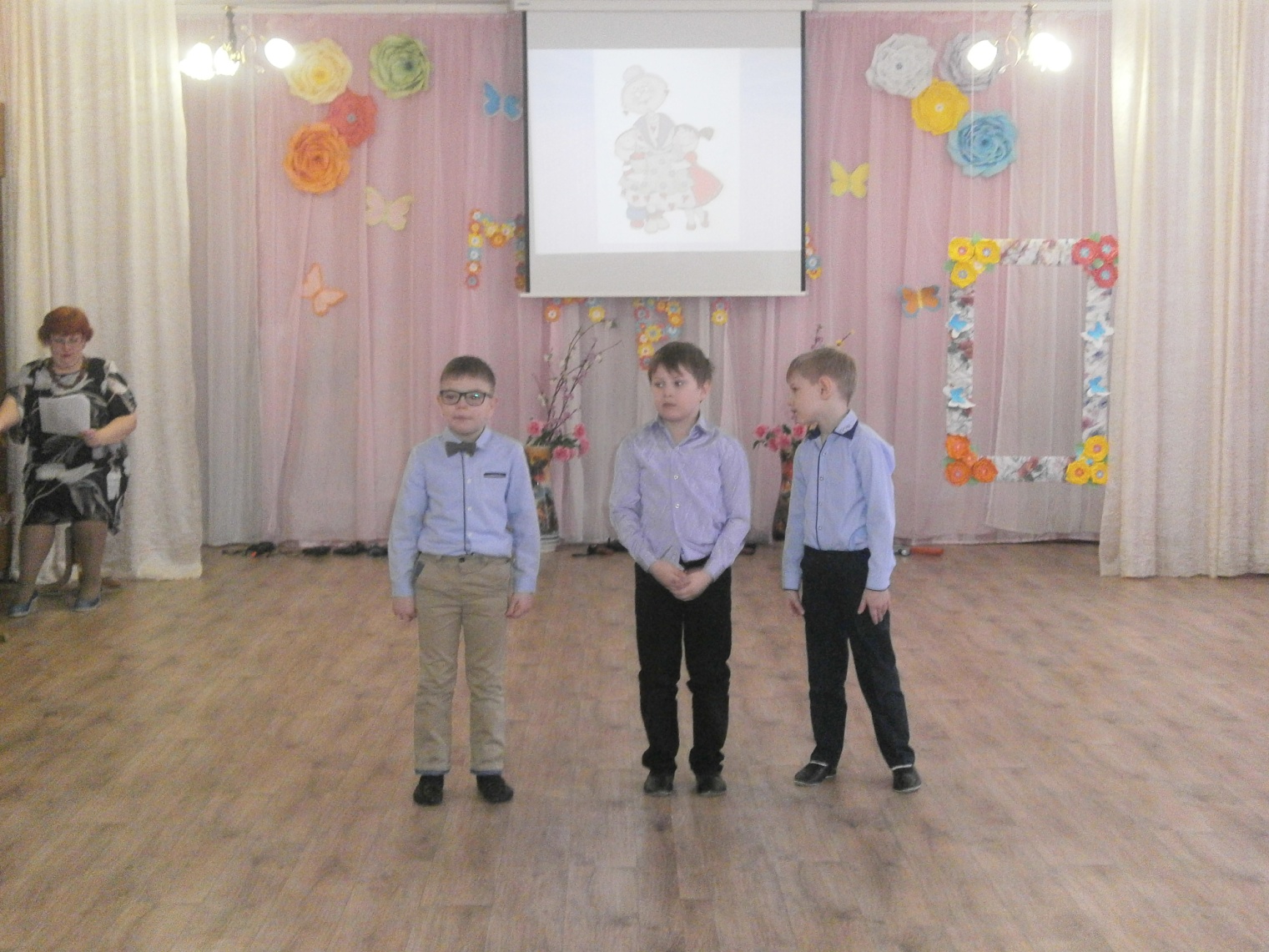 Эти стихи посвящены дорогим и любимым бабушкам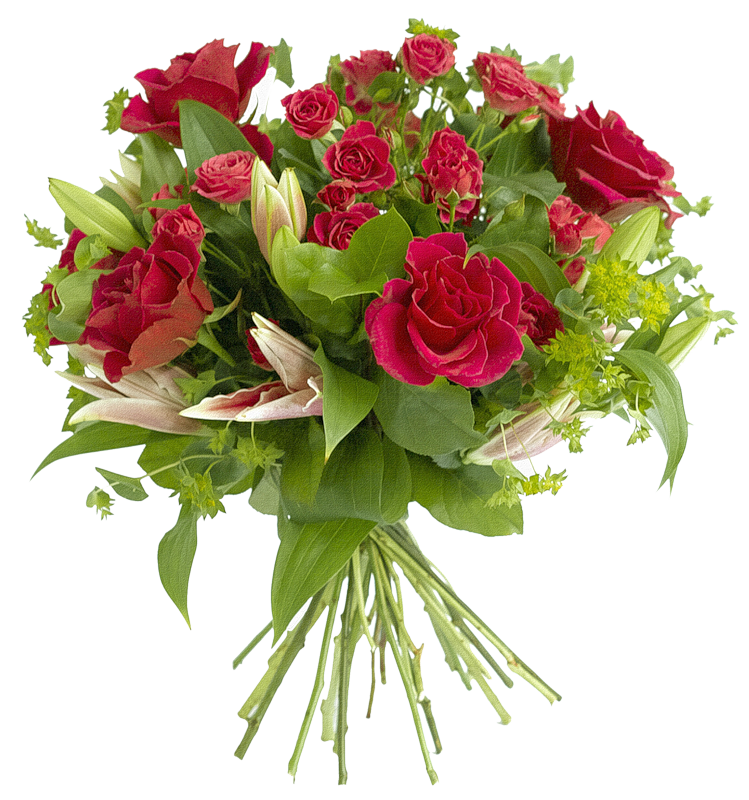 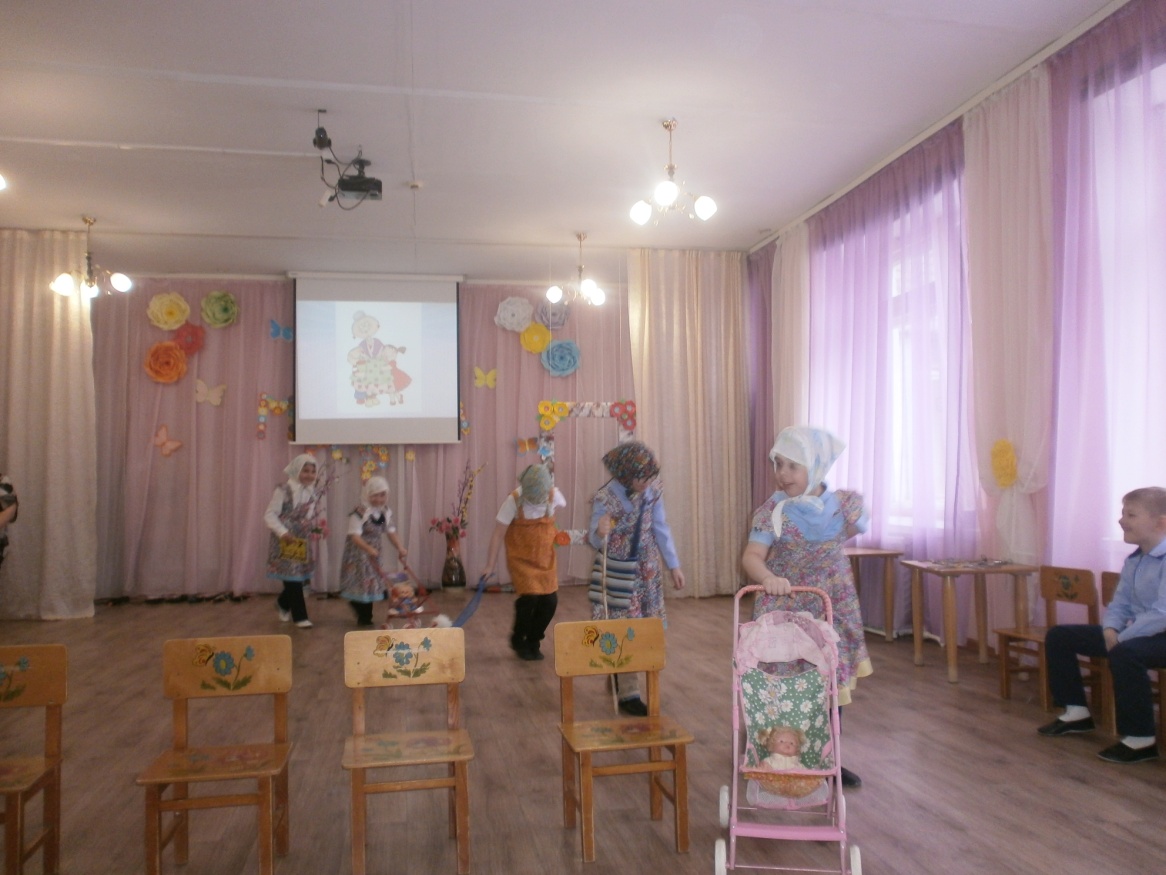 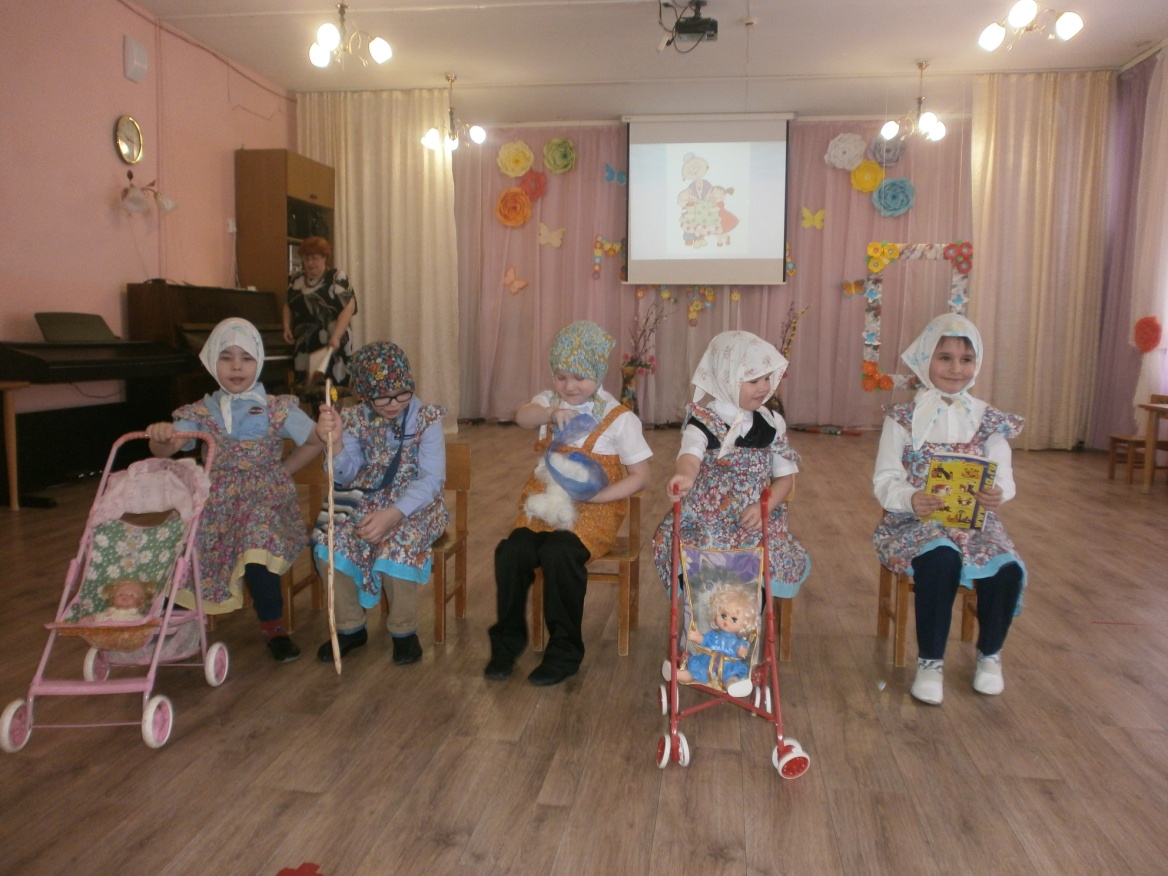 Музыкальный сюрприз от  начинающих артистов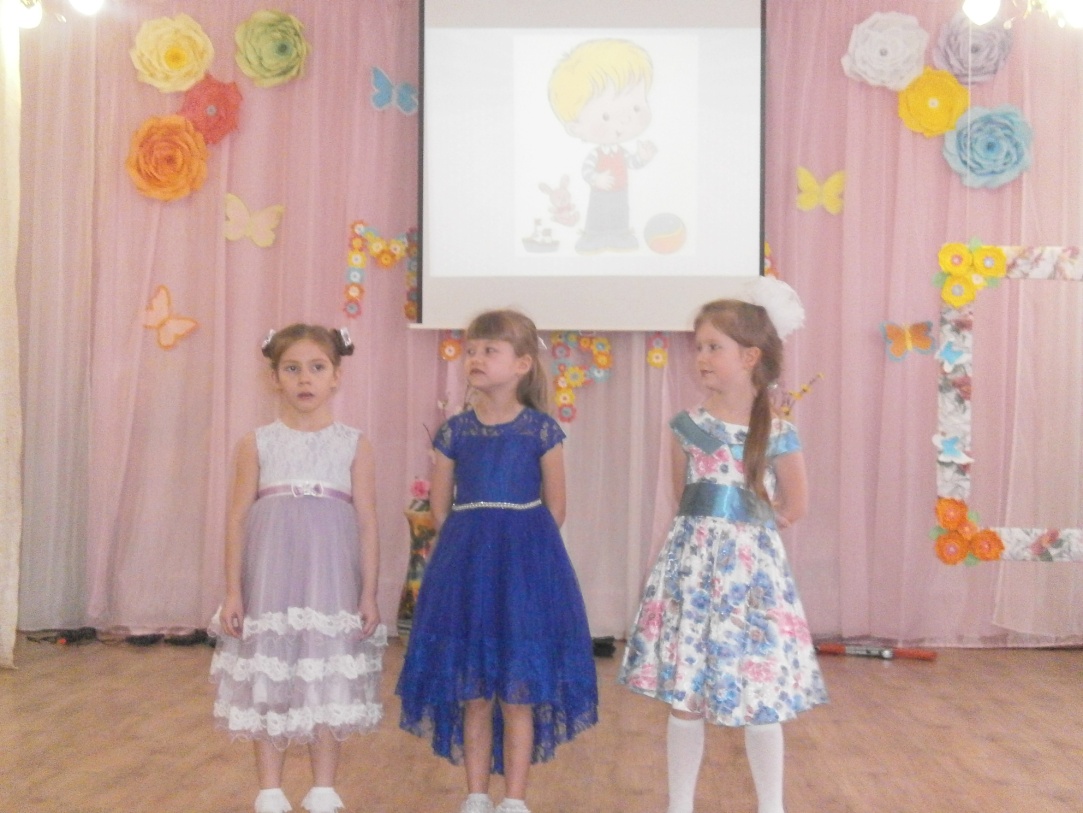 Поздравление  девочек  для мальчиков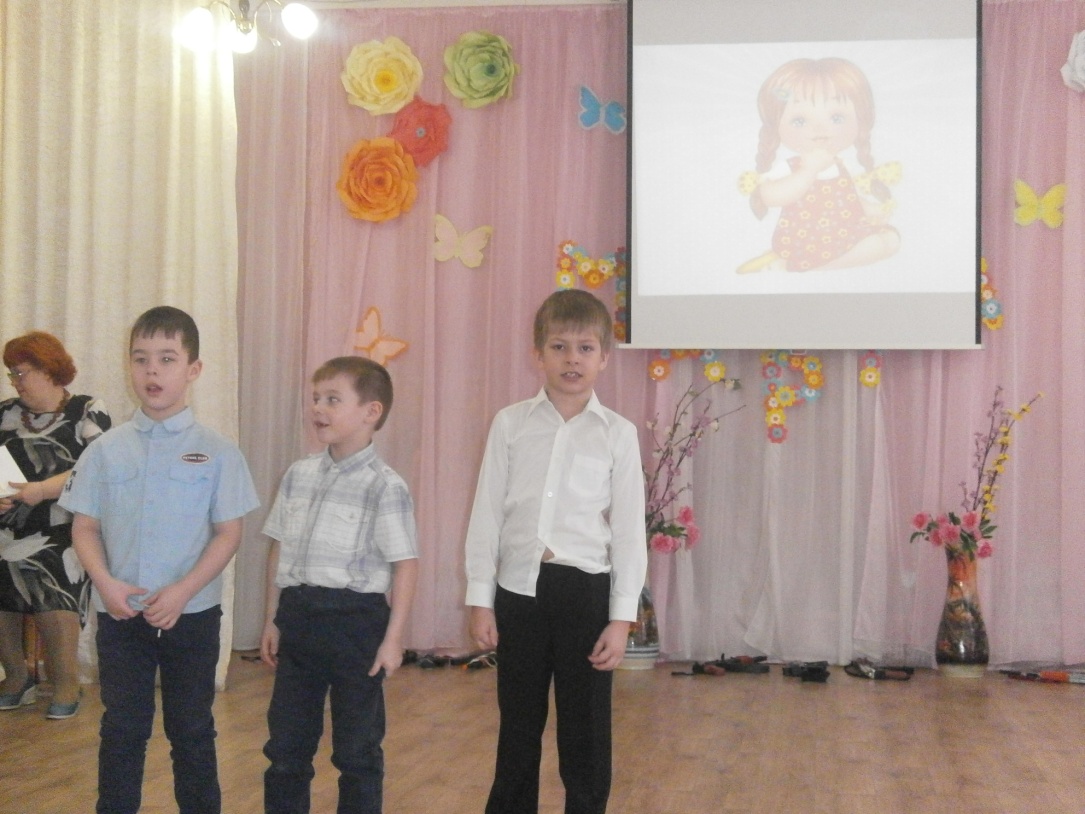 Ответное слово - мальчики поздравляют девочек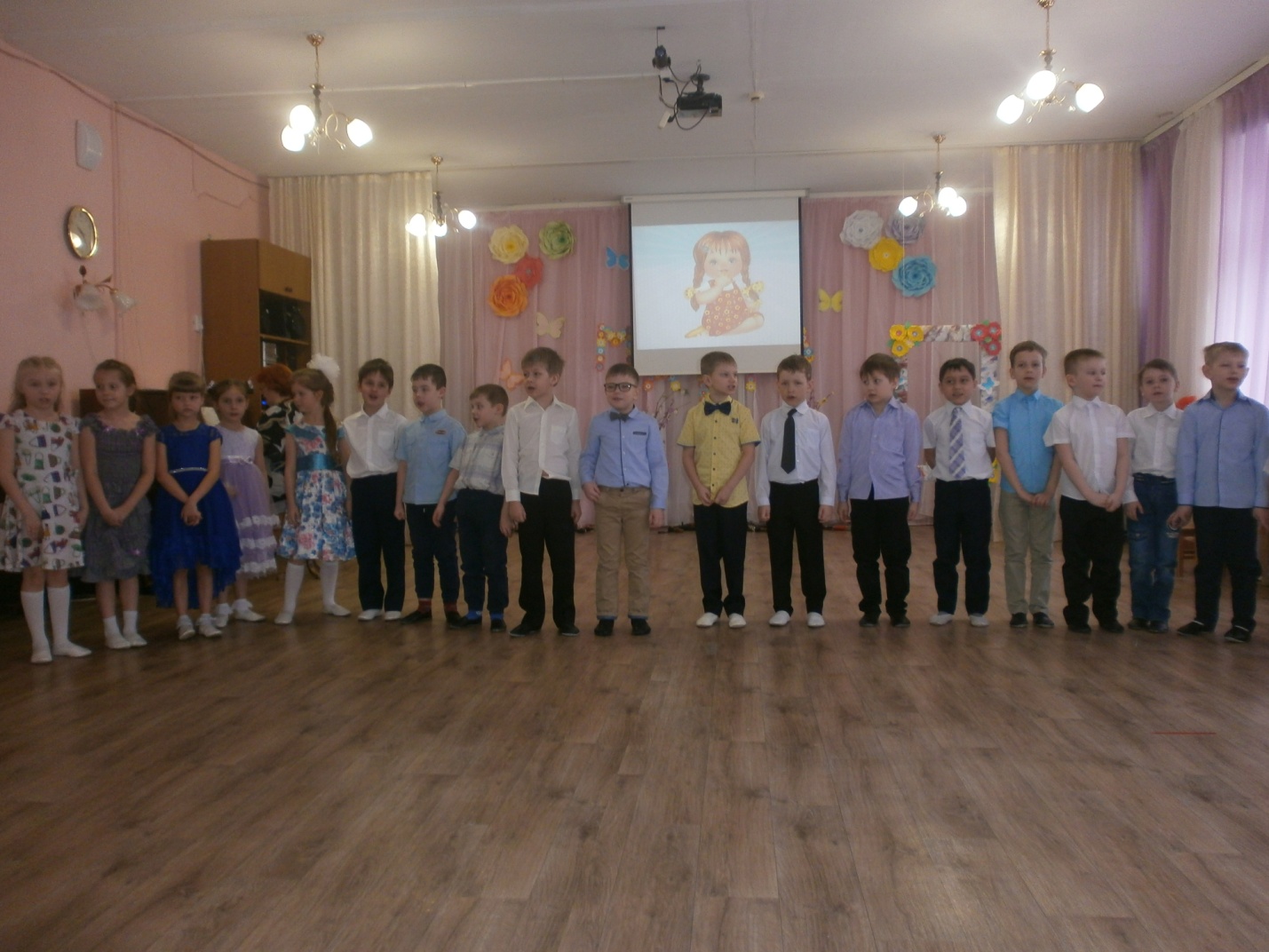 И, конечно же - песня о дружбе !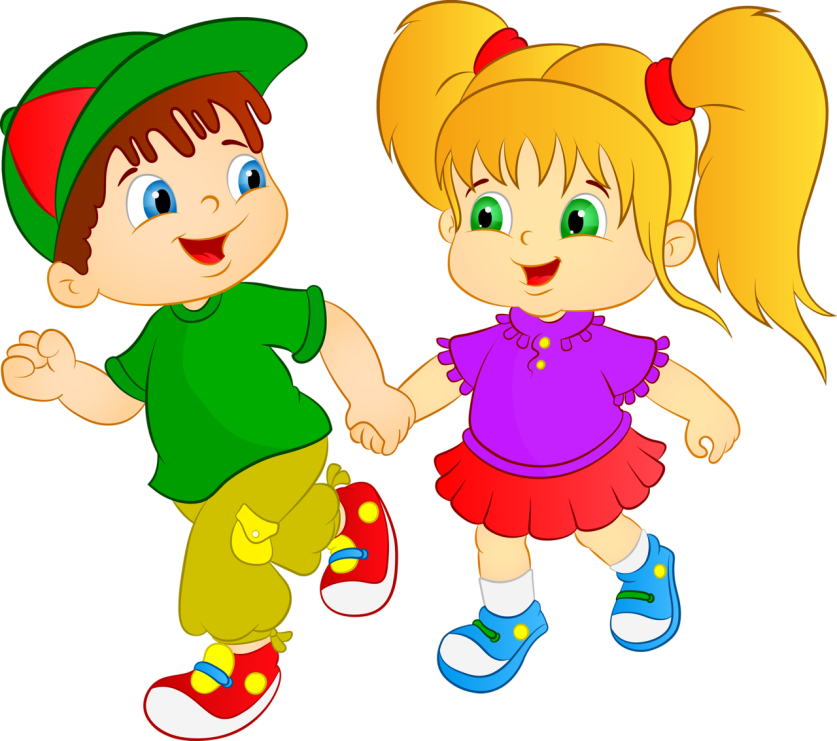 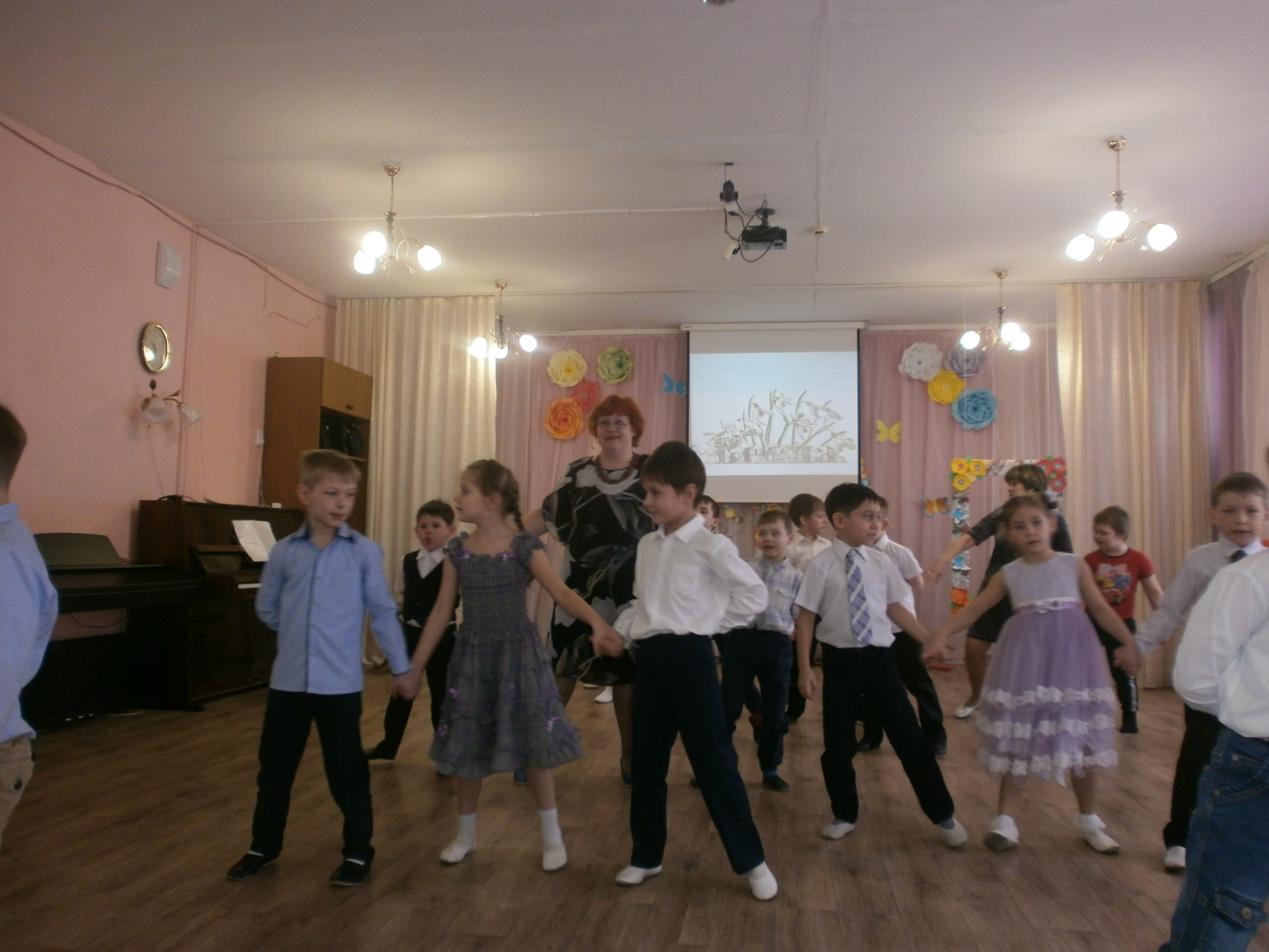 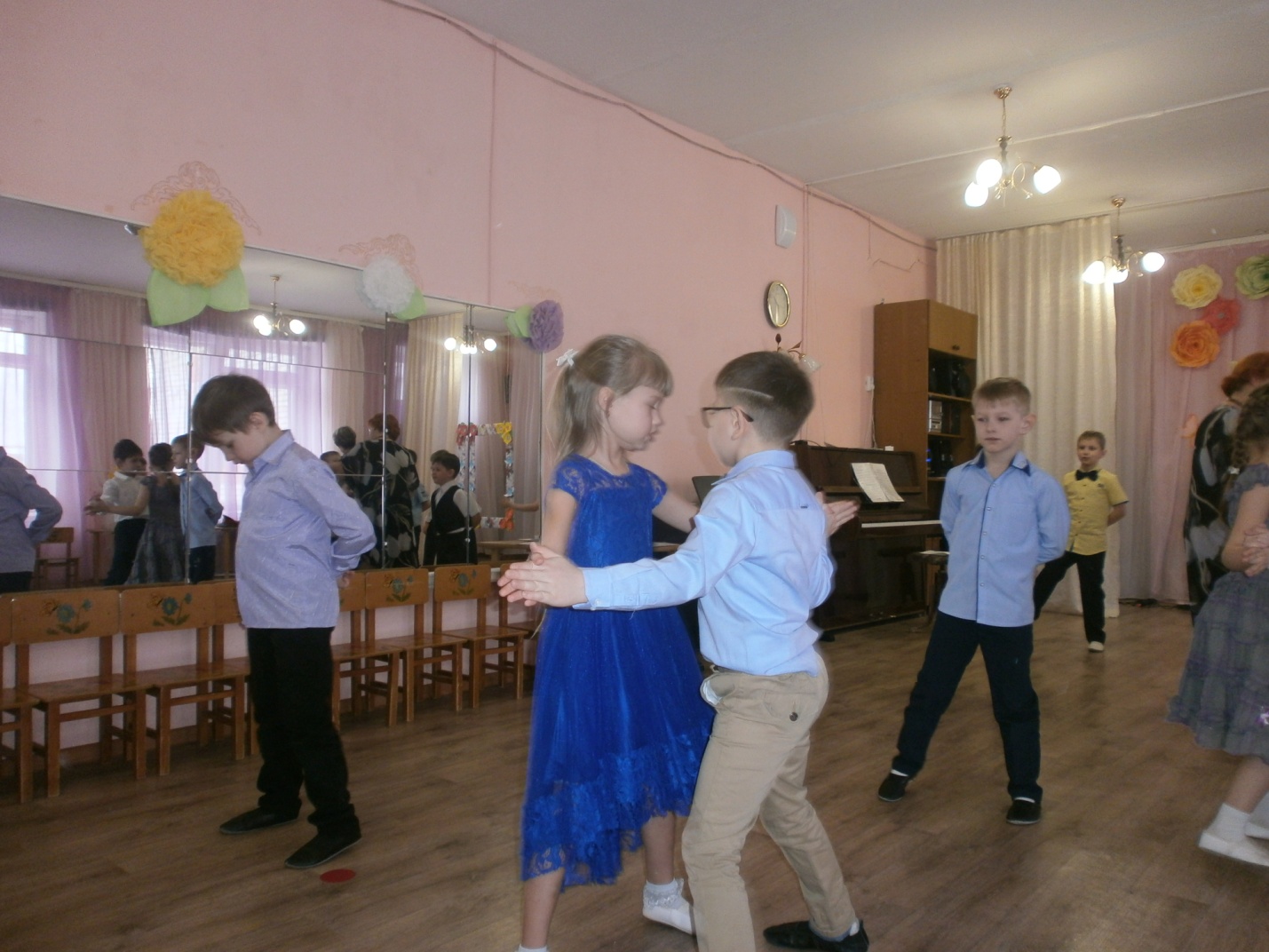 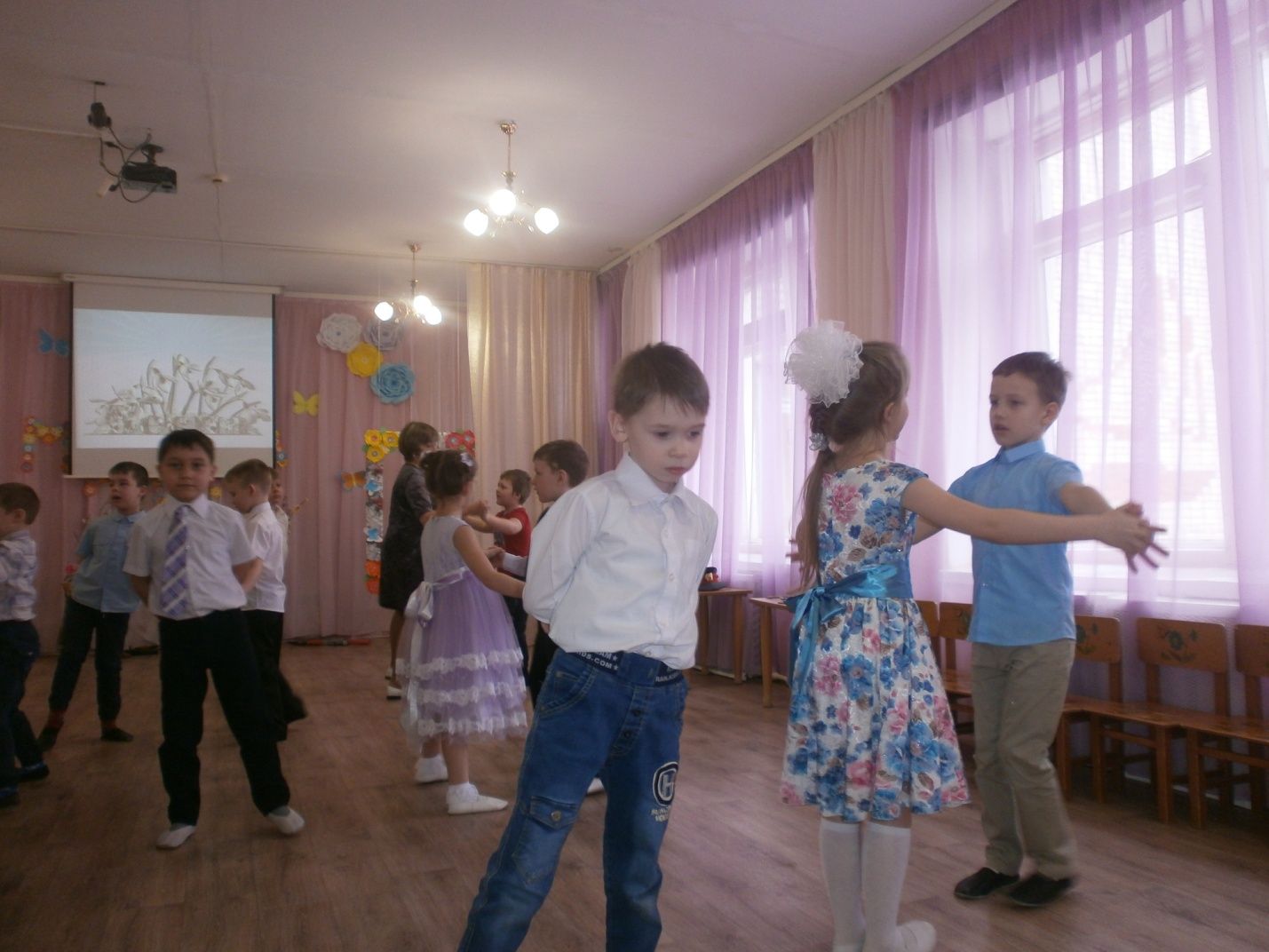 И заключительный номер  праздничного концерта «Весенний вальс»посвященый  всем гостям праздника.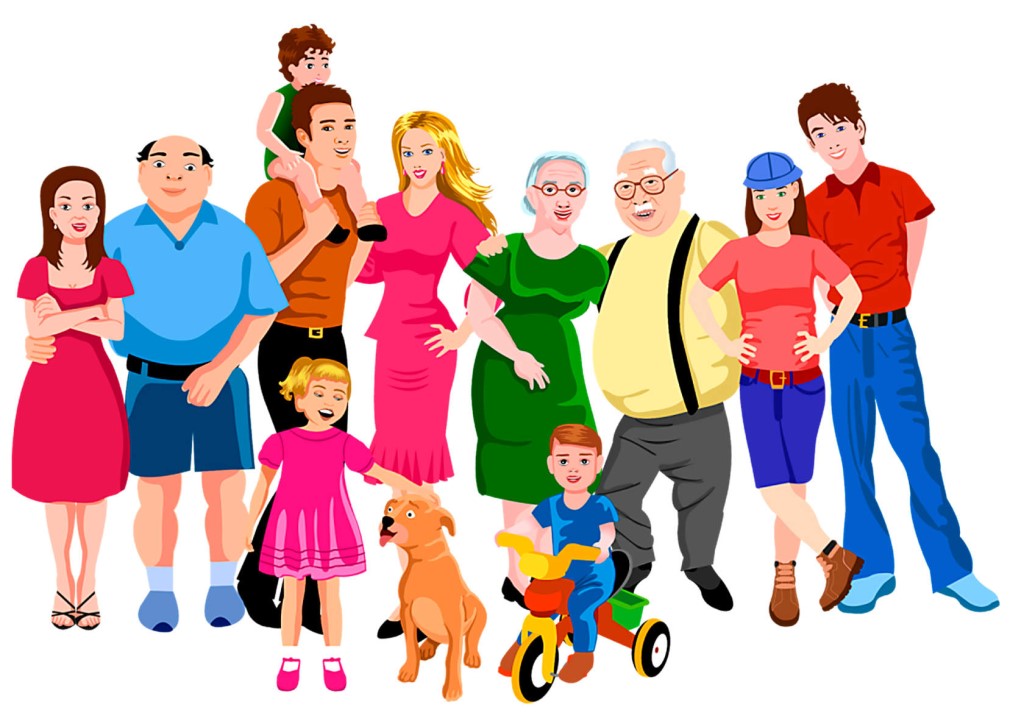 